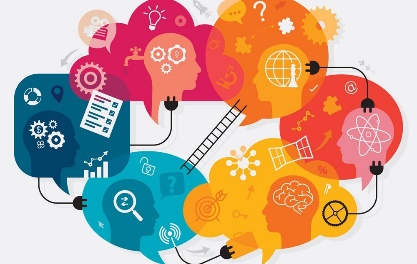 Fall Training this year will focus on issues that leaders of all clubs face; issues which are made even more challenging this year as we navigate our new virtual/hybrid world:How do we maintain and increase member engagement?Do our service projects still work, and how can we tell?How can we hold successful fundraisers and expand our reach?How can we successfully manage the changes that it will take to survive and thrive?Learning objectivesAt the end of this progam, participants will be able to develop and implement meaningful action plans for their clubs to adapt to current environmental challenges in the areas of member engagement, fundraising, and service.AGENDAOctober 22, 2020
4-6pmWelcome and Opening Comments		
          	Lyle Stabb, District GovernorSession One:  Enhancing Participant Engagement
        	Emily Tucker,  Regional Membership Officer, Rotary InternationalSession Two:  Increasing Your Impact          	Helen Oloroso, Evanston Lighthouse Rotary Club 	Angela Walker,  North Chicago Rotary Club         	 Corinne McClintic, Wilmette Harbor Rotary ClubOctober 29, 20204-6 pmSession Three:  Expanding  Your Reach	Rich Lalley, Rotary Club of Winnetka-Northfield
Session Four:  Increasing Your Ability to Adapt and Manage Change
	Louisa Horne, Past District Governor, District 7820, Rotary Club of Halifax Harbourside 
Closing Remarks	Lyle Stabb, District Governor